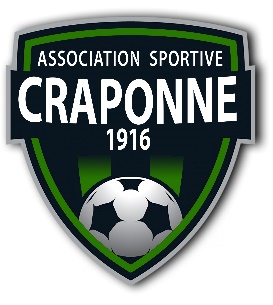 BON POUR POUVOIRJe Soussigné(e)………………………………………………………………………………………………..Demeurant à ………………………………………………………………………………………………….Adhérent(e) à l’association de l’AS CRAPONNE.Donne pouvoirA Mr/Mme…………………………………………………………………………………………………….Demeurant à ………………………………………………………………………………………………..Egalement adhérent(e) à l’association de l’AS CRAPONNE.Pour me représenter à l’assemblée générale Extraordinaire de l’AS CRAPONNE.Le vendredi 03 mars 2017 à 20h30.A l’effet de prendre part aux délibérations et participer au vote.Fait à………………………………………….Le…………………………………………………………………Signature de l’adhérent : 